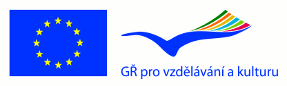 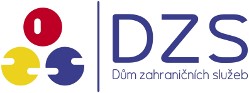 Lifelong Learning Programme (LLP) = Program celoživotního učeníCOMENIUS MULTILATERAL SCHOOL PARTNERSHIP COMENIUS MULTILATERÁLNÍ PROJEKT PARTNERSTVÍ ŠKOLS.T.O.R.I.E.S. – Searching Traces of Renaissance in European SocietyPo stopách Renesance v Evropské společnostiComenius project partners / Partneři v projektu Comeniuspočet žáků: 501 až 2.000počet žáků: 251 až 500počet žáků: 251 až 500počet žáků: 251 až 500Program celoživotního učení obsahuje 4 odvětvové programyProgram celoživotního učení obsahuje 4 odvětvové programyProgram celoživotního učení obsahuje 4 odvětvové programyProgram celoživotního učení obsahuje 4 odvětvové programyCOMENIUS
zaměřený na předškolní a školní vzdělávání až do úrovně ukončení středního vzdělání ERASMUS
zaměřený na vysokoškolské vzdělávání a odborné vzdělávání na vysokoškolské úrovniLEONARDO DA VINCI
zaměřený na odborné vzdělávání a odbornou přípravuGRUNDTVIG
zaměřený na vzdělávání dospělých a celoživotní učeníPrůřezový program se skládá ze čtyř hlavních činností: 
- spolupráce a inovace politik, 
- podpora studia jazyků, 
- informační a komunikační technologie, 
- šíření a využívání výsledků v oblasti celoživotního učeníPrůřezový program se skládá ze čtyř hlavních činností: 
- spolupráce a inovace politik, 
- podpora studia jazyků, 
- informační a komunikační technologie, 
- šíření a využívání výsledků v oblasti celoživotního učeníPrůřezový program se skládá ze čtyř hlavních činností: 
- spolupráce a inovace politik, 
- podpora studia jazyků, 
- informační a komunikační technologie, 
- šíření a využívání výsledků v oblasti celoživotního učeníPrůřezový program se skládá ze čtyř hlavních činností: 
- spolupráce a inovace politik, 
- podpora studia jazyků, 
- informační a komunikační technologie, 
- šíření a využívání výsledků v oblasti celoživotního učeníprogram Jean Monnet zahrnuje akce Jean Monnet a provozní granty pro evropské instituceprogram Jean Monnet zahrnuje akce Jean Monnet a provozní granty pro evropské instituceprogram Jean Monnet zahrnuje akce Jean Monnet a provozní granty pro evropské instituceprogram Jean Monnet zahrnuje akce Jean Monnet a provozní granty pro evropské instituce